METHODESTICHPROBEFRAGEBOGENDURCHFÜHRUNGVERWENDUNG VON STANDARDSQUALITÄTSKONTROLLENDieses Angebot / Diese Studiendokumentation wurde nach den Kriterien der Transparenzinitiative des ADM Arbeitskreis Deutscher Markt- und Sozialforschungsinstitute e. V. erstellt. Es beinhaltet alle für die angebotenen Methoden zutreffenden Kriterien.
Institut, Datum und Unterschrift

______________________________Erhebungsart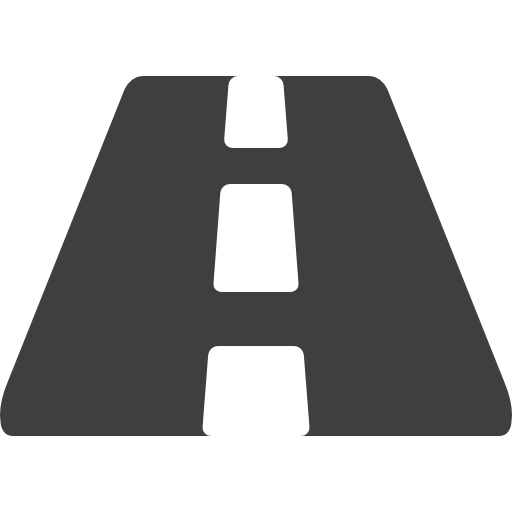 Grundgesamtheit, Auswahlgesamtheit und/oder Zielgruppe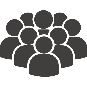 StichprobengrößeAuswahlgrundlageBeschreibung des SamplingResponsivität (nur Online)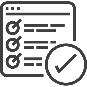 Pretest / Soft-LaunchInterviewdauer bei offenen Fragen: Art und Kontrolle der VercodungFelddauer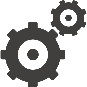 Ort der Erbringung der FelddienstleistungPanelmanagementregeln (nur Online)genutzte Devices (nur Online)Standards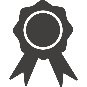 Datenkontrolle während der Feldarbeit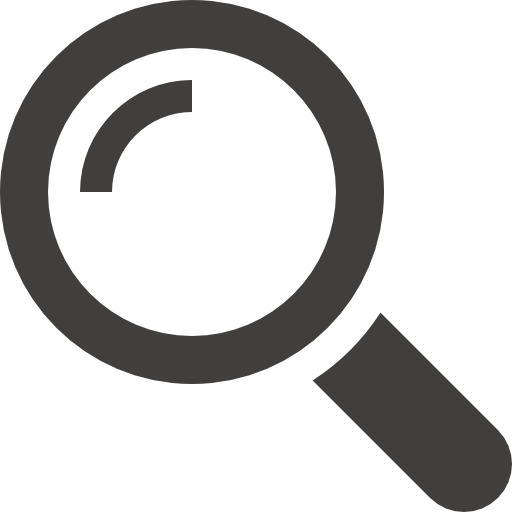 falls zutreffend: Kontrollen beim FelddienstleisterDatenkontrolle in der Auswertungsphase